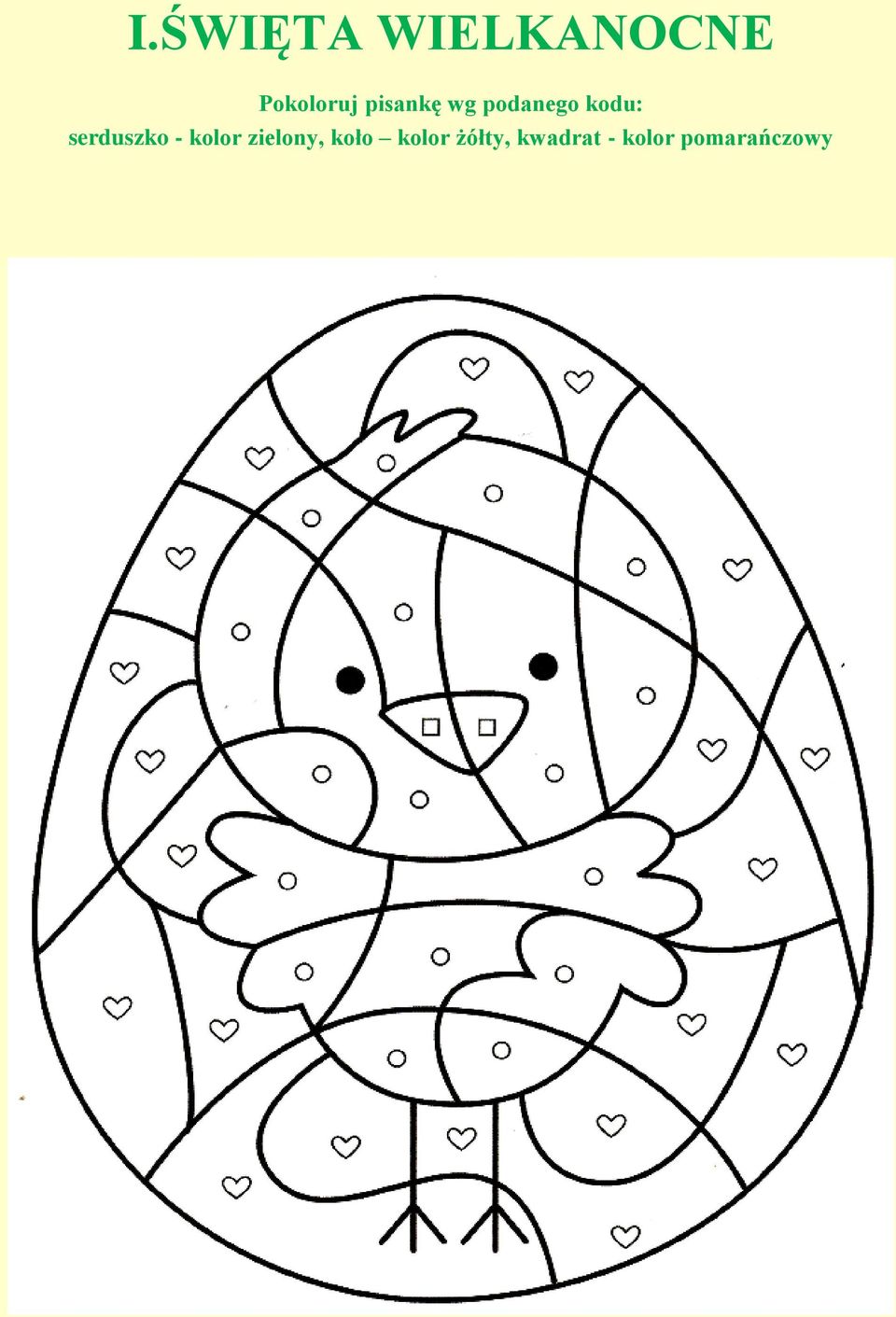 Pokoloruj według kodu.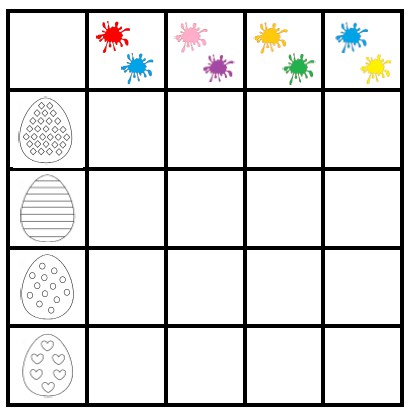 